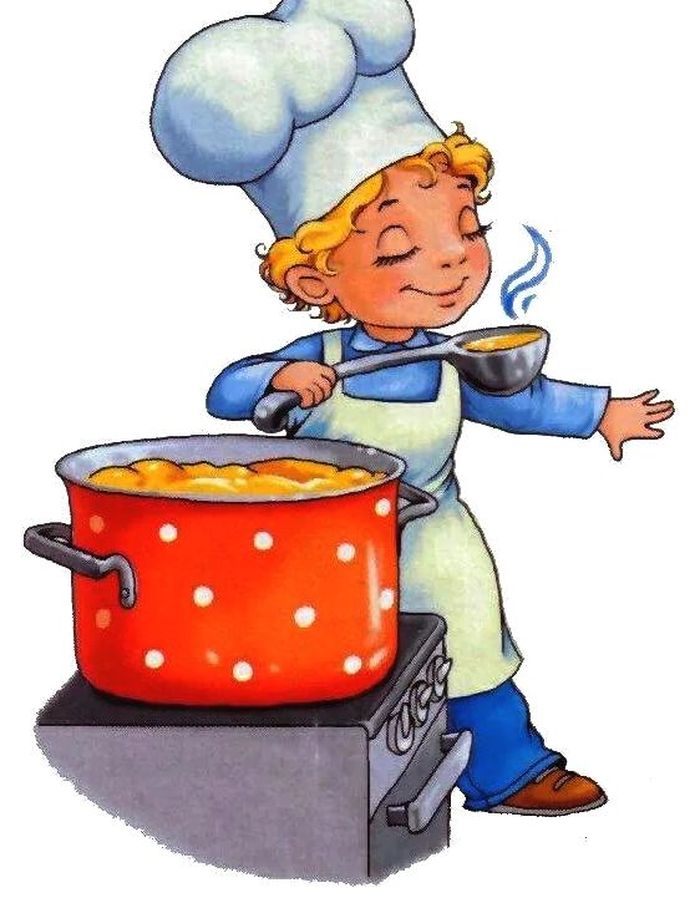 Меню 5 марта 2022г1выход  фактическийкалорийностьСтоимость блюдаЗАВТРАККаша пшенная на молоке с маслом205гр14211,60Чай с  сахаром200гр412Хлеб30гр301,39Тефтели100гр16711,67Обед:Суп  картофельный с консервами рыбными250гр11822,81Хлеб60гр41гр3Сок 200гр9211,02Яблоки1шт6724,5169888-00